XIX Всероссийский конгресс«Охрана окружающей среды и обеспечение экологической безопасности: государственное регулирование 2021»ПрограммаМодуль 1 (05 апреля, 2021, время мск)Модуль 2 (06 апреля, 2021, время мск) Модуль 3 (07 апреля, 2021, время мск)Модуль 4 (08 апреля, 2021, время мск)*программа может быть изменена и дополнена.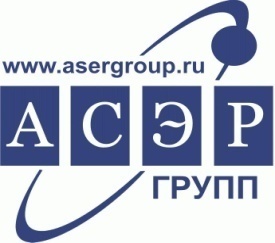 ООО «Группа Компаний «Агентство социально-экономического развития»Адрес местонахождения: 127137, г. Москва, ул. Правды, д. 24, стр.4 Для корреспонденции: 127137,г. Москва, а/я 46ИНН 7707698826, КПП 771401001ОГРН 1097746103443Тел: (495) 532-61-59 многоканальныйE-mail: info@asergroup.ruWeb site: www.asergroup.ru09.30 – 10.30Нововведения в нормативно-правовом регулировании экологического надзора в 2021 году.Государственный надзор и муниципальный контроль в свете мер государственной поддержки.Кто и почему может рассчитывать на ослабление проверок в период распространения COVID-19? Готовим остальных к мероприятиям экологического надзора (новости нормативно-правового регулирования). Исполнение предписаний государственного экологического надзора в период пандемии.Использование дистанционных средств контроля.Плановые и внеплановые проверки в связи с текущей ситуацией: экспертные прогнозы, разъяснения.Постановление Правительства РФ от 03.04.2020г.Разбор вопросов, связанных с анонимными обращениями.Обзор общих вопросов: введение системы управления рисками; порядок доступа должностных лиц к производственным объектам; уведомление о проведении проверки; перечень необходимых документов; формы проверочных листов; возражения на акт проверки; недействительность результатов проверки; пересмотр результатов проверки в досудебном порядке.Административное расследование: основание для начала административного производства. Пересмотр постановлений и решений по делам об административных правонарушениях в досудебном и судебном порядке.Вопросы уплаты штрафов. Проверка в рамках прокурорского надзора. Рейдовые мероприятия.Административная ответственность за сокрытие, умышленное искажение и несвоевременное представление данных, полученных при проведении.Фирсов Ю.В. – заместитель генерального директора по административным вопросам ГК "ГазЭнергоСтрой", (до 2020г – начальник Управления надзора и контроля за переданными полномочиями Минприроды России).10.30 – 11.00Онлайн дискуссия (ответы спикера на вопросы участников в прямом эфире).11.00 – 11.30Перерыв11.30 – 12.30Обращение с отходами в 2021 году.(вступление новых требований к работе полигонов и переработке отходов).Предложения по оптимизации системы обращения с отходами в России.Процедура представления сведений об отходах производства и потребления. Нормативные акты, регулирующие процедуру.Создание новых предприятий по обращению с отходами.Новые требования в области обращения с отходами с 1 января 2021г.:- Обращение с ТКО. Новые аспекты взаимодействия с региональными операторами по обращению с ТКО. Порядок работы в регионах. Создание системы учета ТКО. Перераспределение полномочий между органами исполнительной власти.- Обращение с отходами I, II класса опасности: обзор последних нормативно-правовых актов и Порядок взаимодействия с федеральным оператором по обращению с отходами I, II класса опасности. Создание системы учета отходов I, II класса опасности.- О совершенствовании регулирования в сфере обращения с медицинскими отходами.- Новые предложения ГК «Ростех» о введении федерального оператора по обращению с отходами III-V классов опасности.Законопроект о вторичных ресурсах.Плата за НВОС при размещении отходов производства и потребления. Изменения в НПА.Особенности в отношении разрешительной документации в области обращения с отходами в 2021 году.Новая система нормирования.Учет и отчетность   (предоставление статистической отчетности в электронном виде с 2021г).Паспортизация отходов и подтверждение классов опасности. Изменения в НПА.Разъяснение положений санитарно-эпидемиологических требований к транспортировке медицинских отходов.Толстокорова О.Н. – советник отдела экологии и природопользования Департамента конкуренции, энергоэффективности и экологии Минэкономразвития России (по согласованию).12.30 – 13.00Онлайн дискуссия (ответы спикера на вопросы участников в прямом эфире).09.30 – 11.00Постановка на учет объектов негативного воздействия в 2021г.: о новых требованиях экологического законодательства ко всем объектам НВОС в 2021г.Механизм категорирования и учета объектов НВОС в 2021г.Разработка НООЛР, расчет нормативов допустимых выбросов и сбросов.Постановка юридических лиц на государственный учет, как объекты негативного воздействия. Технологические нормативы, нормативы допустимых выбросов, сбросов загрязняющих веществ: установление новых правил для каждой из категорий.Организация воздухоохранной деятельности на предприятии.Автоматический контроль загрязнения атмосферного воздуха в 2021г.Нормативные правовые акты в области охраны атмосферного воздуха. Изменение законодательства в области охраны атмосферного воздуха: инвентаризация источников выбросов, эксплуатация ГОУ, производственный экологический контроль.Переход предприятий на технологическое нормирование деятельности по обращению с отходами.Использование перспективных технологий и технологического оборудования в области системы автоматического контроля выбросов и сбросов загрязняющих веществ.Трудности в использовании Перечня загрязняющих веществ, в отношении которых применяются меры государственного регулирования в области охраны окружающей среды.Переход предприятий к нормированию по принципам наилучших доступных технологий (НДТ). Обзор новых документов.Реализация принципов НДТ, риски перехода на НДТ и механизм категорирования объектов НВОС, отнесение технологии к НДТ, сроки внедрения.Внедрение метода НДТ на предприятии для экологически ориентированного управления отходами производства и потребления.Основные области применения и особенности внедрения НДТ на объектах, оказывающих негативное воздействие на окружающую среду, с учетом особенностей каждой отрасли.Финансирование НДТ.Колосенцева М.Я. – представитель Министерства природных ресурсов и экологии РФ (по согласованию).11.00 – 11.30Онлайн дискуссия (ответы спикера на вопросы участников в прямом эфире).11.30 – 12.00Перерыв12.00 – 12.45 Плата за негативное воздействие на окружающую среду (НВОС): новеллы регулирования 2021 года, свежая практика правоприменения.Ставки платы за негативное воздействие на окружающую среду при размещении твердых коммунальных отходов IV класса опасности на 2018-2025 годы; Письмо Минприроды России от 06 июня 2019 г. № 06-19-44/12844 (о плате); Письмо Минприроды России от 29 ноября 2018 г. № 12-50/09882-ОГ «По вопросам разработки природоохранной документации с 01.01.2019, платы за негативное воздействие на окружающую среду».Введение в действие актуализированного порядка представления в Росприроднадзор и территориальные органы декларации о плате за негативное воздействие на окружающую среду.Приказ Минприроды России от 10.12.2020 N 1043 "Об утверждении Порядка представления декларации о плате за негативное воздействие на окружающую среду и ее формы и о признании утратившими силу приказов Министерства природных ресурсов и экологии Российской Федерации от 9 января 2017 г. N 3 и от 30 декабря 2019 г. N 899".Разъяснения о внесении платы; ставки платы при размещении ТКО; определение отчетного периода, сроков, порядка внесения и корректировки платы; зачет и возврат излишне уплаченных сумм; контроль за правильностью исчисления и ответственность за несвоевременное внесение или внесение в неполном размере платы за НВОС.Подтверждение отсутствия негативного воздействия на окружающую среду на объекте.Вступление в силу нормы об освобождении от платы за НВОС.Плата за НВОС для объектов III категории в 2021г.О применении в 2021 году ставок платы за негативное воздействие на окружающую среду.Дудникова А.Г. – заместитель генерального директора по правовым вопросам ООО "ЭКОТИМ", эксперт Общественного совета при Минприроды России, член НТС Росприроднадзора, член НТС ППК РЭО, член Экспертной группы по направлению "Экология" мероприятий по трансформации делового климата (ТДК).12.45 – 13.00Онлайн дискуссия (ответы спикера на вопросы участников в прямом эфире).09.30 – 10.15Государственная экспертиза проектной документации и результатов инженерных изысканий на соответствие экологическим требованиям в 2021 году.Тонкости проведения гос.экспертизы: как доказать соответствие проектной документации требованиям в области охраны окружающей среды и результатов инженерно-экологических изысканий требованиям технических регламентов?Актуальные вопросы проведения государственной экспертизы проектной документации и инженерно-экологических изысканий; порядок прохождения в 2021г.; типовые замечания, требования к исходно-разрешительным документам; основные причины выдачи отрицательных заключений.Разбор типовых пробоем, возникающих на этапе сбора, анализа и обобщение сведений.Требования технических регламентов; санитарно-эпидемиологические требования; требования государственной охраны объектов культурного наследия.Законодательное регулирование в части обеспечения экологической безопасности при проведении государственной экспертизы.Докладчик – представитель Управления экологической экспертизы "ФАУ Главгосэкспертиза России".10.15 – 10.30Онлайн дискуссия (ответы спикера на вопросы участников в прямом эфире).10.30 – 11.00Перерыв11.00 – 12.00Дискуссия  «Управление экологическими рисками:что нужно знать руководителю предприятия»Темы к обсуждению:Каковы актуальные направления экологической повестки в России и мире?Учтены ли цели устойчивого развития в программных и стратегических документах РФ?Что нужно знать об устойчивом развитии урбанизированных территорий?«Социальная лицензия» или учет интересов общества при осуществлении хозяйственной деятельности.Как успешно предотвращать и разрешать социально-экологические конфликты?Как избежать рисков финансовых потерь от климатических изменений?Зачем внедрять элементы циклической экономики на отдельно взятом предприятии?Модератор:Филаткина Ю.Е. – исполнительный директор Российского экологического общества, член НТС Росприроднадзора, член НТС Минпромторга России, эксперт Счетной палаты РФ.12.00 – 12.30Онлайн дискуссия (ответы спикера на вопросы участников в прямом эфире).12.30 – 13.00Перерыв13.00 – 14.30 Лицензирование обращения с отходами в 2021г.: сбор, транспортирование, утилизация и обезвреживание отходов I и II классов опасности; размещение отходов I-IV классов опасности.Совершенствование системы лицензирования в области обращения с отходами.Распределение полномочий между Росприроднадзором и территориальными органами при осуществлении лицензирования.Сбор, транспортирование, обработка, утилизация, обезвреживание отходов I-II, III - IV классов опасности.Лицензионные требования к соискателю лицензии.Заявление о предоставлении лицензии (Приказ Росприроднадзора от 29.05.2020 № 585 "Об утверждении Административного регламента Федеральной службы по надзору в сфере природопользования предоставления государственной услуги по лицензированию деятельности по сбору, транспортированию, обработке, утилизации, обезвреживанию, размещению отходов I - IV классов опасности").Размещение отходов I - IV класса опасности.Отчет по форме 2-ТП (отходы) с 2021г.Новая форма федерального статистического наблюдения 2-ТП (отходы) «Сведения об образовании, обработке, утилизации, обезвреживании, размещении отходов производства и потребления».Разъяснения порядка заполнения формы 2-ТП (отходы), в том числе разбор типичных ошибок.Экологический сбор и расширенная ответственность производителей: разъяснения по исполнению в 2021 году(алгоритм выполнения нормативов утилизации, отчетности и оплаты).Подготовка предложений по повышению эффективности системы «расширенной» ответственности производителей товаров, импортёров товаров, в том числе в целях обеспечения достижения показателей национального проекта «Экология».Нормативное правовое регулирование в рамках расширенной ответственности производителей/импортеров товаров. Новый подход к расчету ставок экосбора в 2021г.Нормативы утилизации отходов в 2021 г.Правила представления производителями и импортерами товаров, подлежащих утилизации после утраты ими потребительских свойств, отчетности о выполнении нормативов утилизации отходов от использования таких товаров.Формирование отчетных документов в части РОП в «Личном кабинете природопользователя». Вопросы утверждения формата, структуры, порядка подтверждения принятия и представления расчёта экологического сбора в форме электронного документа. Наиболее распространенные ошибки и нарушения при исполнении расширенной ответственности производителей.Зверева Е.С. – заместитель начальника отдела подготовки нормативных и правовых актов публично-правовой компании «Российский экологический оператор» (до 2020г. - сотрудник Управления государственного надзора и регулирования в области обращения с отходами и биоразнообразия Федеральной службы по надзору в сфере природопользования (Росприроднадзор) (по согласованию). 14.30 – 15.00Онлайн дискуссия (ответы спикера на вопросы участников в прямом эфире).09.30 – 10.30Установление новых правил для каждой из категорий. Комплексное экологическое разрешение (КЭР).Нормативно-правовое регулирование в 2021г.Требования к объектам I категории: получение комплексного экологического разрешения.Формирование пакета документов, предшествующих подаче на КЭР.Новый порядок получения КЭР.Утвержденная форма заявки на получение КЭР и форма КЭР.Технологические нормативы, нормативы допустимых выбросов, сбросов загрязняющих веществ 1,2 класса опасности.Практические вопросы разработки и внедрения системы непрерывного контроля выбросов.Требования к объектам II категории: подача Декларации о воздействии на окружающую среду. Форма декларации и порядок ее заполнения. Особенности представления декларации в отношении объектов, находящихся на территории нескольких субъектов РФ и нескольких объектов, находящихся на территории одного субъекта РФ и принадлежащих одному лицу.Расчет нормативов допустимых выбросов и сбросов.Требования к объектам III категории: подача Отчетности о выбросах и сбросах, Отчетности об образовании, использовании, обезвреживании, размещении отходов.Суворова О.В. – советник отдела надзора на море, за водными ресурсами и координации разрешительной деятельности в области охраны водных ресурсов Федеральной службы по надзору в сфере природопользования (Росприроднадзор) (по согласованию).10.30 – 11.00Онлайн дискуссия (ответы спикера на вопросы участников в прямом эфире).11.00 – 11.30Перерыв11.30 – 12.30Нормирование сбросов загрязняющих веществв окружающую среду в 2021г.Сбросы загрязняющих веществ и микроорганизмов в водные объекты, на водосборные площади и в ЦСВ.Актуализированные Правила охраны поверхностных водных объектов с 1.01.2021г.Утверждены НДТ в сфере очистки сточных вод.Разъяснение вопроса о нормативных требованиях к сточным водам. Как изменились подходы к нормированию НВОС?Документы, необходимые для сброса сточных вод в водные объекты.Планы снижения сбросов, порядок формирования и согласования.Установка локальных очистных сооружений (ЛОС).Новые аспекты и перспективы взаимодействия организаций водопроводно-канализационного хозяйства (ВКХ), абонентов и государственных надзорных органов. Докладчик – представитель Федеральной службы по надзору в сфере природопользования (Росприроднадзор).12.30 – 13.00Онлайн дискуссия (ответы спикера на вопросы участников в прямом эфире).13.00 – 13.30Перерыв13.30 – 14.30Производственный экологический контроль (ПЭК) на предприятиях: требования к программе и отчету в 2021 году.Государственное регулирование ПЭК и лабораторного контроля на предприятии в 2021г. для объектов различных категорий.Разбор основных разделов ПЭК.Требования к программе и отчету; возможные нарушения.Требования и порядок работы автоматической системы контроля для объектов 1-ой категории НВОС.Методические рекомендации по заполнению отчета, в том числе в форме электронного документа. Документация о результатах осуществления ПЭК.Определение в рамках ПЭК маркерных веществ и веществ, подлежащих государственному регулированию.Ответственность за невыполнение требований в области осуществления ПЭК.Требования, предъявляемые к аналитическим лабораториям при проведении государственного экологического надзора.Евстегнеева Г.В. – заместитель начальника отдела надзора, координации, нормирования и разрешительной деятельности в области охраны атмосферного воздуха Управления государственного надзора в области использования и охраны водных объектов, атмосферного воздуха и земельного надзора Росприроднадзора.14.30 – 15.00Онлайн дискуссия (ответы спикера на вопросы участников в прямом эфире).